False Views of the Person of Christ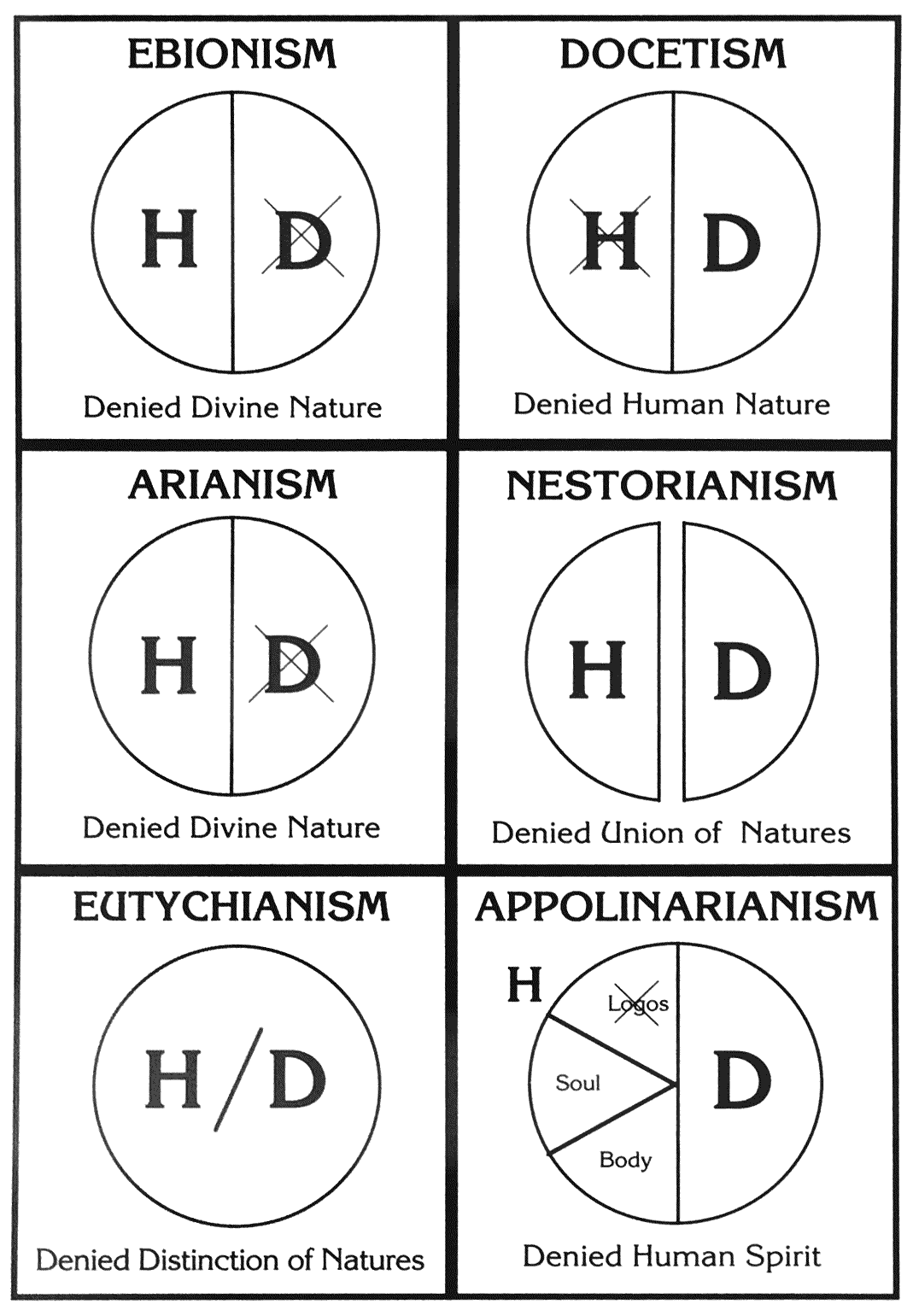 Council of Nicea (325)
Council of Antioch (378)
Council of Constantinople (381)
Council of Ephesus (431)
Council of Chalcedon (451)